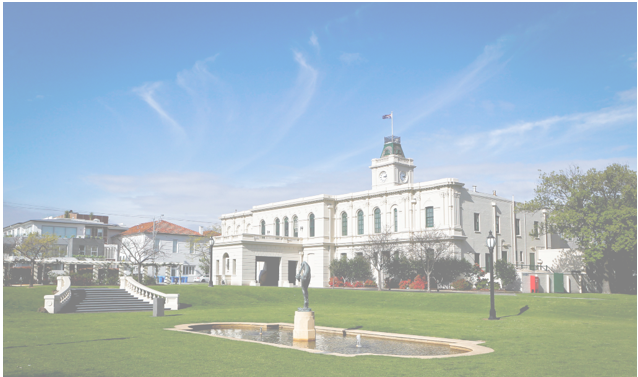 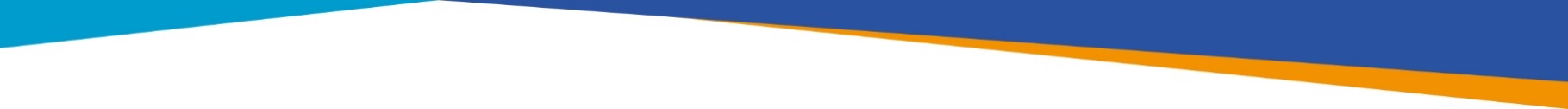 ASSET PLAN (DRAFT)2022-2032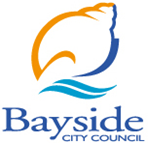 March 2022Table of contents1.	Introduction	41.1.	The Purpose of this Asset Plan	41.2.	The scope of this Asset Plan	41.3.	Not included in this Asset Plan	51.4.	Related documents	51.5.	Asset Plan continuous improvement	52.	Strategic Alignment	62.1.	Community Vision and Council Plan	63.	Asset Plan overview	94.	Asset Service Levels	114.1.	Asset Service Level Standards	124.2.	The Role of Community Engagement Policy 2021	144.3.	Calculating asset condition	154.4.	Calculating Function and Capacity/Utilisation scores for an asset	155.	Renewal	175.1.	Renewal Plan	175.2.	Renewal Modelling	176.	Acquisition	197.	Upgrade & Expansion	208.	Disposal & Decommission	218.1.	Infrastructure Assets	218.2.	Land Assets	219.	10 Year Planned Expenditure Forecast	229.1.	Maintenance Expenditure	229.2.	Renewal Expenditure (As projected by modelling software)	239.3.	Renewal Expenditure (actual Capital program)	249.4.	New Expenditure	259.5.	Upgrade & Expansion Expenditure	2610.	Improvement Plan	2811.	Appendix 1 Condition Assessment	2911.1.	Condition Monitoring	2911.2.	Condition Assessment	2911.2.1.	Roads & Footpaths	2911.2.2.	Open Space	2911.2.3.	Facilities	2911.2.4.	Stormwater	3012.	Appendix 2 Maintenance Service Levels	3112.1.	Scheduled Inspections	3112.1.1.	Roads & Footpaths (required under legislation:  Victorian Road Management Act)	3112.1.2.	Open Spaces (not required under legislation)	3212.1.3.	Stormwater	3312.1.4.	Facilities	3312.2.	Reactive Maintenance	3412.2.1.	Roads	3412.2.2.	Open Space	3512.2.3.	Stormwater	3612.2.4.	Facilities	3712.3.	Scheduled Maintenance	3912.3.1.	Public toilet cleaning.	3912.3.2.	Street sweeping	3913.	Appendix 3 Sample Asset Service Level Standard	40IntroductionThe Purpose of this Asset PlanThis Asset Plan has been developed to guide and demonstrate Bayside Council’s (Council) responsible and sustainable management of its infrastructure assets, comply with the Victorian Local Government Act 2020, and model the funding required to meet the future service needs of the community.The Victorian Local Government Act 2020 states that an Asset Plan must:Include information about maintenance, renewal, acquisition, expansion, upgrade, disposal, and decommissioning in relation to each class of infrastructure asset under the control of the Council and any other matters prescribed by the regulations, andbe developed, adopted, and kept in force in accordance with the Council's deliberative engagement practices.Councils are expected to complete their Asset Plans by 30 June 2022 although deliberative engagement is not required for the first iteration of the Asset Plan.The scope of this Asset PlanCouncil’s Property, Infrastructure, Plant & Equipment, Intangible Assets, and Right of Use Assets have a total value projected at June 2021 of $3.42 billion of which includes $2.8 billion of land. The assets subject to renewal have a written down value of $617.5 million. Bayside City Council’s total asset portfolio consisting of property, plant and equipment and infrastructure assets comprising the following asset quantities:Asset Inventory:These assets are critical in supporting a variety of community services and must be effectively managed to ensure quality and reliable service delivery into the future.Not included in this Asset PlanThis first iteration of Council’s Asset Plan is written to articulate Council’s current service level standards and the resulting costs to Council in delivering to those standards. This Asset Plan does not provide details such as:outcomes of deliberative engagement on service standards (although some Council strategies that underpin this document do)maintenance procedures;operational procedures; orengineering design standards.This Asset Plan also does not include:Non-council assets, such as highways and arterial roads maintained by the Department of TransportLand, parks, and reserves maintained by the Department of Land, Water and Planning;Council assets that Council chooses not to maintain or renew; andAssets not capitalised in accordance with Council’s Asset Capitalisation Policy.This Asset Plan is a separate document to Council’s Road Management Plan 2021, the latter being a requirement for Council to comply with its specific responsibilities and obligations under the Road Management Act 2004.Related documentsAsset Plan continuous improvementThe Asset Plan is a new requirement under the Local Government Act 2020 and requires realignment of Council priorities, data, processes, and community consultation. Therefore, this first plan meets the most immediate needs of LGA 2020 and will be subject to an ongoing process of prioritised improvement. Any assumptions are documented throughout this plan, and the improvement plan is documented in section 10.Strategic AlignmentCommunity Vision and Council PlanThis Asset Plan is a key element of medium- and long-term planning and delivery of Council’s services to our community represented in our integrated strategic planning frameworkThe Community Vision drives the Council Plan, and this Asset plan subsequently links to relevant sections of the Council plan.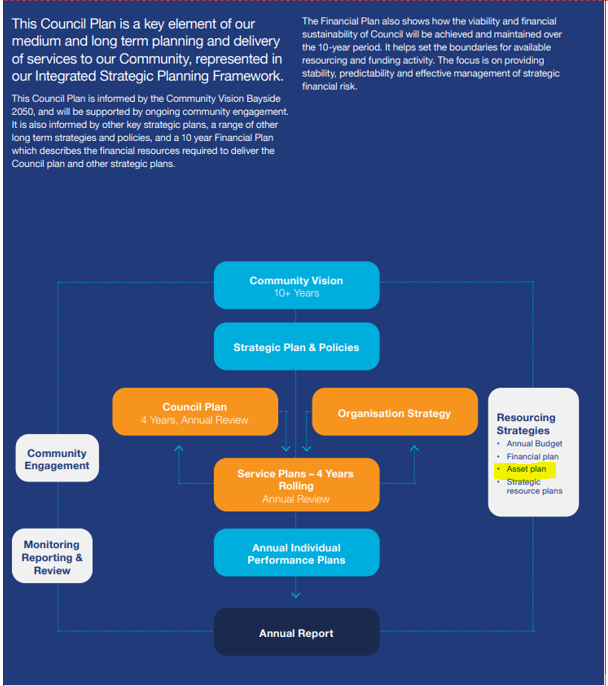 The Asset Plan then is a key component of the Asset Management Framework which includes a Policy, Strategy, underlying Asset Management Plans for specific classes of infrastructure and supporting Information systems. A key deliverable from the framework is inputs to the Long-Term Financial Plan.The Asset Plan supports delivery of the Community Vision and Council Plan as below:Asset Plan overviewHow the Asset Plan informs the Long-Term Financial PlanThe Asset Plan informs the long term, as a 10-year picture of capital expenditure across all asset classes. It captures the full financial impact of combining asset renewal and maintenance, to meet the needs of users with new, upgraded, expanded or disposed assets. The classes of assets and expenditure categories align with Councils Asset Accounting Policy 2021Asset classesBayside City Council uses the following classifications of non-current assets (that are relevant to this Asset Plan): Land & BuildingsBuildings – specialised Buildings – non specialised Heritage buildings Plant and equipmentFixtures, fittings and furniture Art and culture collectionInfrastructureRoads Bridges Footpaths and cycleways Laneways Drainage Parks, open space and streetscapes Foreshore and conservation Off street car parks Road management, traffic signals and street furnitureTypes of capital expenditureExtracting optimal life from existing assetsRenewalMaintenanceMeeting the needs of users or legislation/regulationUpgradeExpansionAcquisitionDisposalAsset Plan FrameworkThe asset renewal and maintenance program arises from stewardship of an asset inventory and condition data. Assets need to be kept to a condition that balances the increasing maintenance cost as assets age with the renewal cost, extracting the optimum service potential.Collection, storage and analysis of condition data for all asset classes is coordinated by Council’s Asset Management team.Asset upgrades, expansions and acquisitions are identified when assessing the needs of all users. Council directorates such as Community Services (aged care, childcare) and Recreation Services (pavilions, sporting grounds, playgrounds) require major assets to deliver services and require significant Community input and consultation into understanding needs. Service levels arise from this consultation and in turn drive assessment for upgrade or expansion of relevant assets, often long before the asset’s condition declines to the point where the asset is to be replaced. Changing Community preferences, demographics and legislation are common causes of service level change. Asset service levels are assessed by the service manager using Asset Service Level Standards (ASLSs) as the basis for scoring the Function and Capacity of each asset. The Asset Management team provides tools and a framework for this scoring, and stores and analyses the data to support Capital bids for upgrade and renewal. Asset Plan 2022 is assisted by a modelling element referred to as the Capital Pipeline (CP). CP coordinates projected renewals against early renewals (arising from upgrades, expansions etc) to avoid duplication of expenditure on the same asset. It also projects the impact on maintenance and renewal costs as assets are acquired, upgraded, expanded or disposed.Asset Service LevelsTwo types of service levels are used in this plan: maintenance service levels and asset service levels. A goal of The Victorian Local Government Act 2020 is to ensure that that Councils increasingly utilise deliberative engagement with the Community to develop these service levels.The remainder of this section considers asset service levels; a separate dedicated appendices documents maintenance service levels.Brighton Town Hall exemplifies the challenge of managing asset service levels. This heritage listed building is used to deliver a variety of Council services to the Community; an Art Gallery, a Community Arts Group and the Brighton Historical Society. It also provides space for events such as weddings, performances, community events and fundraising. Its heritage status, mixed usage and required response to climate change place complex and sometimes conflicting demands on how the building is funded, maintained and operated. Understanding and responding to the complex array of shifting requirements across all of Council’s asset classes (not just public buildings but open space, roads, sports pavilions and clusters of assets in activity centres) is the key challenge, which is met by capturing and mapping the service level requirements of each service that use the building.  The service levels developed by Council for its infrastructure assets relate to community and technical service aspects which are categorised as capacity and functionality.The asset service levels, as defined in this Asset Plan, include the following key indicators:Having up to date information on an asset’s Condition, Functionality and Capacity/Utilisation gives asset and service managers an evidence base for targeted investment proposals. The evidence can support multiple perspectives; an asset might be in perfect physical condition (a condition score of 1) it may score poorly against functionality or capacity (not fit for purpose). In such a case the asset is a strong candidate for upgrade or expansion.Condition scoring and timing is discussed in more detail in the Appendix. Functionality and Capacity/Utilisation criteria are developed and reviewed based on Council’s Community Engagement Policy 2021, and published through Asset Service Level Standards (ASLS). ASLSs therefore form the basis of and justification for capital investment in New, Upgrade, Expansion and Decommission categories.Asset Service Level StandardsEngage Victoria: Local Government Act 2020, Integrated Strategic Planning and Reporting Framework: “Effective stewardship of assets assumes that assets exist to support the delivery of service outcomes to the community. Therefore, as a core part of its Asset Plan, Council should develop and adopt functional service level standards across all classes of assets. The Asset Plan should define these functional performance standards for each asset class/type, as well as the necessary investments that will be required to achieve this (i.e. maintenance, renewals, new investment).”Bayside’s Response: For the most asset intensive services, our Asset Service Level Standards (ASLSs) will become the key ‘contract’ between the community, the service managers and Council’s Capital works program.•	As an integral part of the asset planning framework AND service planning, Council will develop and continuously improve a suite of Asset Service Level Standards (ASLSs) to align service delivery, and community expectations with future Capital investments.   These ASLS documents will be available on Councils website.•	They will align Service areas with Council’s ASLSs, Strategies, Engagement and Capital works program and be used to support capital investment proposals.A key factor in linking services and assets is ‘asset sharing’ as described above in the case of Brighton Town Hall. The goal of ASLSs is to capture each service area’s unique requirements in a structured manner. This allows clearer communication service levels, and also allows identification of any conflicting service levels that may arise when multiple service areas share a facility (particularly an issue with buildings where many services can be delivered from one facility).What does an ASLS look like?A typical ASLS document compiles data on customer stated service level preferences and how council responds to these preferences. An extract of an ASLS example is below, and the current ASLS for public toilets is shown in Appendix 3.Function and Capacity/utilisation are developed and negotiated with the Community. The technical level of service is how Council meets the function and capacity requirements, and a strong indicator of like investment costs (maintenance, renewal, upgrade etc).   Other inputs into ASLS documents can be regulatory, such as the requisite floor space per child in a kindergarten, and environmental (although often community expectations are also frequently an environmental driver). Covering the bulk of the asset inventory, current ASLS documents exist in draft form for the following asset groups and will be subject to future community engagement:In some cases, true levels of service (i.e. kindergartens) are complex and the regulatory requirements cannot be fully detailed in an ASLS. In those cases the ASLS will hold a high level summary only. Further detail will be in documents that are referenced in the ASLS.  Demand ImpactASLSs also capture future demand as driven by economic, social demand, technology and environmental factors.The Role of Community Engagement Policy 2021As part of developing reviewing service levels, Council will call for different levels of engagement based on the significance, complexity, and anticipated level of impact on what is being proposed and the stakeholders to be targeted.Care is taken to adhere to the engagement principles, set clear engagement objectives and consider statutory processes, community interest, opportunities for co-designing engagement projects, political sensitivity, time, resources, and budget constraints.Table 2.2.1 below illustrates Council’s use of the IAP2 spectrum of public participation to guide the range and extent of engagement when defining service levels.Table 2.2.1 – IAP2 Spectrum of public participationThe Community engagement outlined above will be used when engaging the community during service and infrastructure strategy development. Groups will be deliberatively engaged in discussions around the content of relevant Asset Service level Standards, intervention levels (the condition at which an asset should be considered for renewal) and cost implications.Currently when engaging on infrastructure provision, this is done through the engagement process of the policy/strategy development, overseen by the relevant service manager. Calculating asset conditionThe condition of most assets is assessed on a 1 to 5 basis where the score is intended to represent the useful remaining life (URL) of an asset.Asset condition is assessed by maintenance contractors, coordinated by the Asset Management department. Calculating Function and Capacity/Utilisation scores for an assetAs future strategies are being developed, the Community will be consulted on the content of the relevant Asset Service Level Standard (i,e Buildings, Playgrounds, etc). The next iteration of this process will be the upcoming development of Bayside’s public toilet strategy (2024-28). The resulting ASLS will then be used as the basis for assessing each individual public toilet to inform the strategy.Assets are assessed against the relevant ASLS by the relevant service area and used to develop Function and Capacity/utilisation scores as below.These scores are then used to assess potential Capital investment to improve the asset function or capacity/utilisation. Typically, assets that don’t meet the capacity/utilisation service levels are candidates for upgrade or expansion.These scores can also drive the acquisition of new assets if the ASLS dictates (for example) a spatial provision or distribution based on population or hierarchy. For example, a Council might decide that no resident needs to travel more than 20 minutes to access a library between the hours of 8am and 8pm.RenewalRenewal or replacement of an existing asset represents the complete or partial refurbishment or replacement, which extends the functional use of an existing asset. It returns the service potential or the life of the asset to that which it had originally. Examples include the replacement of an internal wall in a building (Bayside Draft Asset Accounting Policy, 2021).As it reinstates existing service potential, it has no impact on revenue, and may reduce future operating and maintenance expenditure if completed at the optimum time. Council undertakes annual renewal programs such as road re-sealing, road re-sheeting, footpath and kerb & channel renewal.Renewal PlanAssets for which the condition score is above or approaching the intervention level are considered for closer onsite assessment and inclusion in the long-term capital renewal program.Condition inspection programs are scheduled every 3 years for roads, footpaths, open spaces, and buildings. Stormwater inspection program is carried out as a rolling program on an annual basis, targeting high risk areas.Renewal works may also be identified from adhoc inspections and customer requests.Renewal Modelling Renewal modelling uses asset data and modelling software to predict the investment required to ensure the overall asset base stays in a condition that is acceptable to the Community.  The graph below shows an overall renewal investment requirement of $14m (in 2023) increasing to $18.4m (by 2032). The red line indicates that an increasing percentage of the asset base will require intervention, suggesting that slightly higher levels of renewal funding may be required to ensure that only 3% of the asset base stays under intervention levels (i.e. in good or better condition). Confidence in the modelling varies by asset class.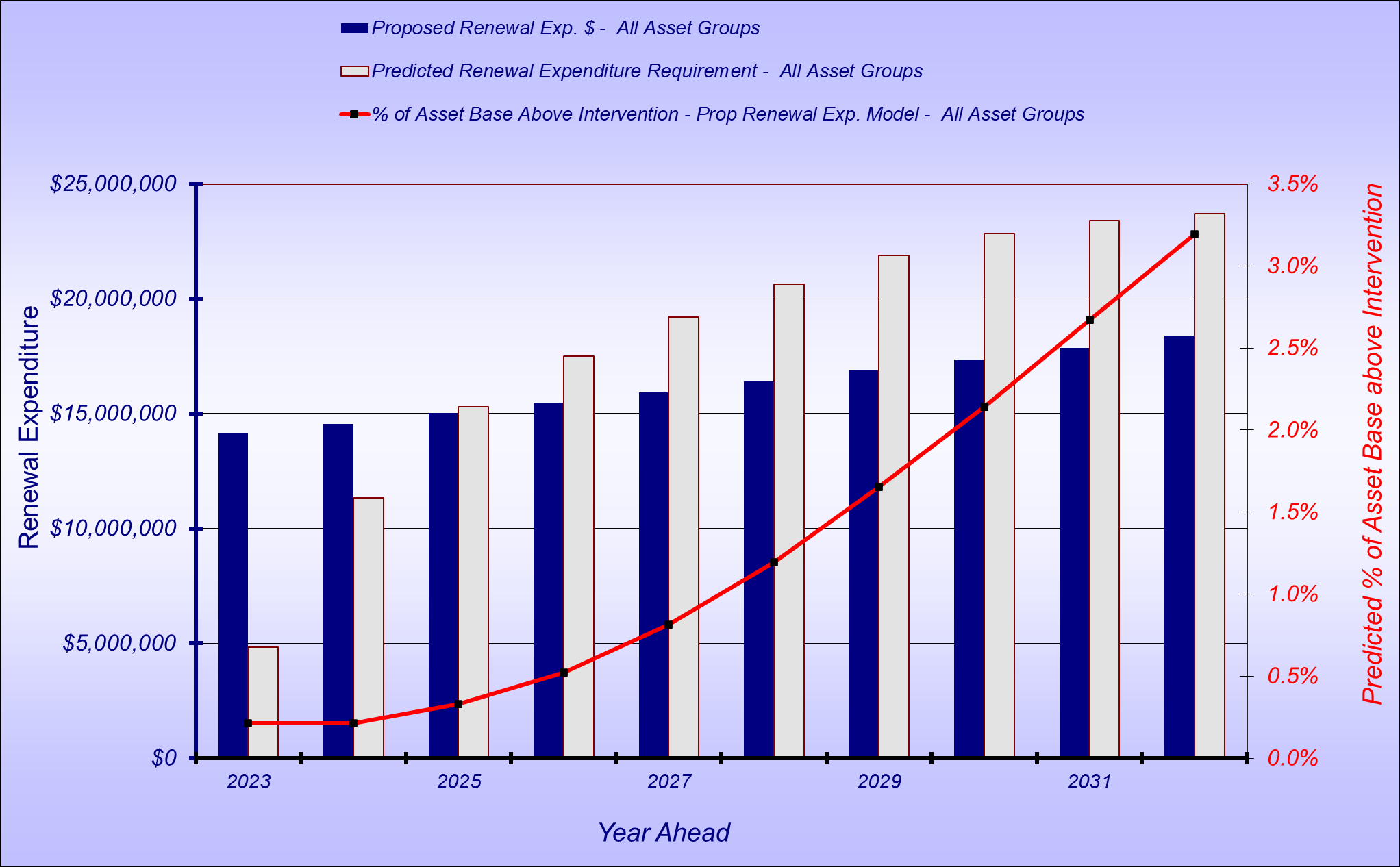 Renewal ImprovementsCouncil has committed through the Asset Management Policy to providing a sufficient level of annual funding to meet ongoing asset renewal needs. Without this commitment a ‘renewal gap’ develops and overall asset condition declines.A renewal gap, and renewal requirements are monitored using modelling tools and data inputs (inventory, condition, valuation and intervention levels). The quality of the input data has a significant impact on quality of the modelling, therefore all inputs to the modelling are under continuous improvement and scrutiny (a key improvement task under this asset plan). For example, in 2019/20 Council undertook a major review of how it calculates asset replacement cost.AcquisitionExpenditure that creates a new asset that provides a service that does not currently exist. Acquisition or creation includes actions taken to produce new assets. Examples include building a new stand-alone building, a new road or new drainage (Bayside Draft Asset Accounting Policy, 2021).New assets may be gifted, constructed, acquired, or purchased by Council in the following circumstances:Gifted AssetsGifted assets provided by developers constructing infrastructure for various subdivisions and civil works. State/Federal Government projects may also result in assets gifted to Council. Construction, Acquisition or Purchase of New AssetsThere may be an identified need to construct, acquire or purchase a new asset for municipal purposes. This need may be identified as part of a Study / Strategy / Policy / Master Plan / or Council Report that has been endorsed by Council resolution.The identified need may relate to the acquisition of land for purposes associated with any of the following:public car parking.public open space including biodiversity and habitat connectivity.widening, realigning up-grade or linking / connection of roads.municipal infrastructure.municipal facility.meeting of any strategic objective to facilitate service provision. meeting objectives identified in the Council Plan.reasons that may be determined by Council resolution from time to time. Upgrade & ExpansionAsset expansion expenditure that extends the capacity of an existing asset to provide benefits to new users at the same standard as is provided to existing beneficiaries (Bayside Draft Asset Accounting Policy, 2021).Expansion is discretional expenditure, which increases future operating and maintenance costs because it increases council’s asset base e.g., extending a drainage or road network, the provision of an oval or park in a new suburb for new residents. Capital upgrade is expenditure that: (a) Enhances an existing asset to provide a higher level of service, or (b) Increases the life of the asset to beyond its original life. Upgrade expenditure is discretionary and aimed at improving community satisfaction. It often does not result in additional revenue unless direct user charges apply. It will increase operating and maintenance expenditure in the future because of the increase in the Council’s asset base. Examples include adding a shade sail to a playground, replacing a pipe with a larger diameter pipe, adding a lane to an existing road, extending a drainage or road network, or replacing a gravel path surface with an asphalt path.Upgrade will increase future operating and maintenance expenditure.Disposal & DecommissionInfrastructure AssetsClosure and disposal of assets may occur when there is insufficient use of the asset, continued existence of the asset is not justified, or the service has been discontinued or significantly modified.The disposal or decommissioning of Council assets will draw on relevant information and expertise around social, economic, and environmental considerations to ensure alignment to whole of Council priorities.Land AssetsCouncil owns land for a variety of public purposes, including for health, education, community services, sports, and recreation. Council also owns land to protect its natural environment or heritage value in the form of parks or reserves.The need for Council to own land changes over time, in response to demand for public services, population change or new policy priorities. As a result, from time to time there may be some land that become surplus to Council needs.All Council land is to be retained unless all the following criteria applies:The land is no longer used or intended to be used for a purpose associated with service provision by Council. The land is not being used for its originally intended purpose. The land has a net realisable value for another purpose which is significantly greater than the cost of re-establishing the service on another site. The land does not contribute to the achievement of a current Council objective. The land has no strategic significance to Council on a long-term basis. 10 Year Planned Expenditure ForecastNote all figures are in $000Maintenance ExpenditureThe following table provides an estimate of future expenditure for the maintenance of existing and future assets over a 10-year period. Current service levels are outlined in Appendix 1. Higher service levels (i.e more frequent inspections, or improved intervention levels and response times) will require reprioritisation or may incur higher maintenance costs. Council ensures the best value for maintenance costs by tendering out its maintenance services. Maintenance will vary in response to:  Council acquisition of new assets triggers a variance to the maintenance cost based on an agreed schedule of rates.The CPI rate varies – maintenance costs will increase in line with CPI with some modifications. If CPI < 2%, variance is 50% of CPI. If CPI > 2% variance is 1% less than CPI. If CPI is 0, variance is 0 (for this forecast a nominal CPI of 1.5% is used).Nominally it is expected that maintenance investment should be 1.5% of the asset cost when considering a typical Local Government mix of Assets in varying condition.  Renewal Expenditure (As projected by modelling software)The following table provides an estimate of future expenditure ($000) for renewing existing assets over a 10-year period. It represents a minimum recommended renewal investment, and will change as underlying data and processes are improved.Renewal Expenditure (actual Capital program)Numbers below includes the renewal component of any projects that upgrade or expand.Any renewal amount that is above and beyond the projected requirement is early renewal where buildings are upgraded or expanded due to a gap in the assets service levels i.e. sporting pavilions upgraded to accommodate women’s AFL might include a % of Renewal. The total capital investment in the project is apportioned between Renewal, Upgrade and Expansion and New.Buildings* = Buildings and Building ImprovementsParks, Open Space and Streetscapes** = Activity Centers, Foreshore and Conservation, Parks and Recreation and Street furnitureNew ExpenditureThe following table provides an estimate of future expenditure for new assets over a 10-year period.Newly acquired assets create new maintenance cost and a future renewal liability. (These are not factored into current maintenance costs in table 10.1) Commentary on table (Limitations, assumptions):Years 2026/27 to 2031/32 come from Finance Capital Assumptions, equally split between (a) New and (b) Upgrade and ExpansionUpgrade & Expansion ExpenditureThe following table provides an estimate of future expenditure for the upgrade and expansion of existing assets over a 10-year period.Roads*** = Roads and Roads management		Improvement PlanAppendix 1 Condition AssessmentCondition MonitoringCouncil’s asset condition monitoring objective is to:Identify those assets which are in a condition that is below the acceptable level or approaching such a level;Predict when asset failure to deliver the agreed level of service is likely to occur;Ascertain the reasons for performance deficiencies;Determine what corrective action is required and when it will be required;Develop long term financial plans to provide sustainable asset management practices and funding plans.Frequency of condition assessmentCondition AssessmentThis following section of the Asset Plan describes how Council assesses the performance of its assets.Roads & FootpathsCouncil’s road (including kerb and channel) and footpath condition assessment techniques have been developed to give repeatable and objective assessments and align with industry standards. Advanced survey vehicles are used to assess road condition based upon the presence and extent of certain surface defects. Overall, Council’s strategic goals are:Ensure community satisfaction with ride quality; andKeep the number of distress parameters within a specified threshold target range, at minimum whole of life cost;Financial sustainability of road networkOpen SpaceCouncil’s open space condition assessment techniques have been developed to give repeatable and objectives assessments, with the following strategic goals:Ensure community satisfaction with the condition and amenity of the asset; andKeep the number of distress parameters within a specified threshold target range, at minimum whole of life cost.FacilitiesThe following table provides guidance on how to assess the condition grades of building components. Rather than providing specific guidance on every component, the table provides high-level principles to follow.Facility ConditionStormwaterCouncil has currently in place a rolling programme for the verification, cleansing and condition assessment of its stormwater assets.The performance of stormwater assets is assessed using a more complex model based on structural condition, service condition, capacity and riskAppendix 2 Maintenance Service LevelsThis section outlines what the typical maintenance service levels that are achieved under the existing maintenance budget. It outlines service levels for:scheduled inspections and reactive maintenance scheduled maintenance Scheduled InspectionsScheduled inspections aim to identify maintenance needs that arise within relatively short periods, by usage and/or weather conditions. Dedicated staff are best placed to undertake planned inspection and identify/document any action required to address any issues found (such as reactive maintenance) and to report defects which are beyond treatment by routine maintenance for alternative action. Roads & Footpaths (required under legislation:  Victorian Road Management Act)Roads, paths, appurtenances inspection frequencyFor a complete list see Councils Road Management Plan, 2021 on the council Website)Open Spaces (not required under legislation)Playgrounds, Skateparks and BMX tracksPassive turfActive Turf PathwaysIrrigation and waterGarden beds and hedgesStormwaterStormwater AssetsFacilitiesReactive MaintenanceSome maintenance activities are required by Legislation. The Victorian Road Management Act requires Councils to publish and maintain a Road Management Plan that identifies the standards to which roads will be managed, frequency of inspection and intervention levels for defects.    Reactive maintenance is triggered in response to a request from a member of the public or Council staff, or as identified during a scheduled inspection by contractors.An appropriate response could include inspection, provision of warning signs, safety control action, remedial repairs, or permanent repairs.The performance measure from the receipt of notification, for various asset classes, are provided in the following tables. The performance measure will be measured against the time when the issue was first reported. The shorter the performance target/time, the more costly the maintenance regime will become.Roads Open Space StormwaterTable 3.1.6 – Response standards for Stormwater assets in working days (wd)Facilities Scheduled MaintenanceSchedule maintenance includes, but is not limited to, public toilet cleaning and street sweeping. The required frequency and/or quality of these activities has a direct impact on maintenance costs. For example without regular street sweeping, heavy leaf litter can cause drain blockages and flooding, requiring labour and plant intensive reactive maintenance.  Public toilet cleaning.Street sweepingAppendix 3 Sample Asset Service Level StandardAsset Service Levels StandardEnvironment Recreation and InfrastructureCity Assets and PresentationAsset Management and Investigations (Service Manager)Asset Class: Public Toilets- Or -Future Demand ImpactDeliberative engagement (next opportunity to deep-dive on service levels and develop an evidence-based list of investments).Levels of ServiceQuality: refers to the condition of the physical infrastructure that allows it to meet the intended service.Function: is the ability of the physical infrastructure to meet program delivery needs, or design objectives Capacity: an indicator of value for money from community investments176 parks, reserves, gardens, foreshore precincts, and grounds357 kilometres of local roads66 playgrounds 20 kilometres of laneways36 sports grounds on ovals121 car parks 5 playing fields 672 kilometres of kerb and channel3 golf courses781 kilometres of civil and open space pathways4 skate parks15,500+ drainage pits14 park shelters415 kilometres of drainage pipes13,600+ park and Street furniture assets including BBQs, seats, fences, irrigation, sports appurtenances (i.e. nets/goals), horticulture assets. three major stormwater harvesting systems63,000+ street and park trees +34 major buildings & 147 minor buildingsDocumentRelationshipAsset Management Improvement Program 2019-23Details Asset Management improvements. Bayside Asset Accounting Policy 2021 (to be adopted)Sets the key classifications and definitions of asset and capital expenditure classes. Sets asset componentisation requirements.Community VisionCouncil PlanAsset PlanTheme 1 The living environment/natural environment Goal 1 Our PlanetAsset Service Level Standards ensure that Community expectations in the living and natural environment are integral to decisions on Capital and operational expenditure.Theme 2 Increase & enhance open spaceGoal 1 Our PlanetGoal 3 Our PlaceAsset Planning is based on an understanding of how our facilities are valued and used by the Community. Enhancement to those assets is based on a shared understanding of the need to be improved for sustainable long term use.  Theme 3Transport, Walkability and RideabilityGoal 3 Our PlacePlan for and implement effective stewardship of all Council assets to ensure our infrastructure is safe, activated, accessible, adaptable and environmentally sustainable.Theme 4 Community Feel and Direction.Goal 2 Our PeoplePartner with community, agencies and other levels of government to deliver the right mix of assets to ensure that services are fit-for-purpose so the community can feel safe and live healthy, resilient, active lives at all ages and stages of life.Theme 5Nurturing creativity.Goal 2 Our PeopleEnsure accessibility and inclusion needs are explicitly captured during community consultation and included in asset design considerations Theme 6 Promoting innovationGoal 1 Our PlanetGoal 4 Our PromiseSupport foreshore, open space and urban forest initiatives with better service level tools and data for more informed decisions and planning.Theme 7Council Operations and AccountabilityGoal 4 Our PromiseEnsure the Asset Plan is increasingly open and transparent. Theme 8Access and InclusionGoal 2 Our PeopleEnsure access and inclusion are key factors in Asset Service Level Standards (which will become a key contract between the service user and Council on how assets are required to be provided and perform).   Theme 9Built EnvironmentGoal 3 Our PlacePlan for and implement effective stewardship of all Council assets to ensure our infrastructure is safe, activated, accessible, adaptable and environmentally sustainable.Theme 10Tourism, Commercial and Economic OpportunitiesGoal 2 Our PeopleEnsure Asset Service Level Standards recognise the unique needs of Activity Centres and the foreshore to maximise Tourism, Commercial and Economic OpportunitiesService level  categoryDescriptionWho assesses the assets?How are assessments done?ConditionThe physical condition of an asset based on a score of 1 – 5. The score represents the assets Remaining Useful Life (RUL).  Asset ManagementPeriodic inspections (internal or external resource)FunctionalityThe ability of the physical infrastructure to meet program delivery needs, or design objectives.Service ManagerAgainst ASLS criteria as continuously improved under engagement policyCapacity /utilisationThe ability of the asset to meet intended service demand. An indicator of value for money from community investmentsService ManagerAgainst ASLS criteria as continuously improved under engagement policyService FactorCUSTOMER SERVICE LEVELSHow the customer perceives/receives the serviceTECHNICAL SERVICE LEVELSHow Council meets and assesses the customer LOSFunctionFunctionFunctionDesign standards, safety, availability/reliability, environmental standards, maintenance and operations activities and locational aspects (i.e. if the asset is on the foreshore or in an activity centre) “We need after-hours access to public toilets in Activity centres”.i.e. (example only) “public toilets on reserves and foreshores are closed at 5:30pm, whereas those in activity centres closed at 8pm.”Impacts on maintenance and operational issues such cleaning frequency due to variable closing times. Environmental StandardsGeneral community sentiment to reduce environmental impacts by reducing reliance on fossil fuels, waste to landfill, reliance on potable water, protecting biodiversity etc. Refer to Sustainable Building Infrastructure Policy & ESD objectives in appendix 1. The policy is supported by guidelines that set out expectations for desirable environmental attributes via checklists as minimal requirements.Capacity/UtilisationCapacity/UtilisationCapacity/UtilisationPresentation and amenity, utilisation“the toilet must take into account the surrounding area and neighbourhood”“easily and safely accessible along footpaths and trails”Requires more extensive coordination and integration with surrounding services such as playgrounds, neighbourhood connectivity, accessibility policies etc. Increased utilisation impacts on cleaning frequency. UtilisationPublic Toilet scale and level of accessibility appropriate to Park or Activity Centre classification.Monitor usage of key facilities (especially all Changing Places) using Internet based usage reporting (Internet of Things).Asset ClassA single ASLS for each Service Area BuildingsFamilies and Children (Immunisation and Kindergartens)Library ServicesArts and Cultural ServicesYouth ServicesPavilionsSenior CitizensPublic ToiletsRoadsAsset ManagementOpen SpacePlaygroundsPlaying Surfaces and surroundsInformConsultInvolveCollaborateEmpowerGoalProvide the public with balanced and objective information to assist them in understanding the problems, alternatives, opportunities, and or/solutions.To obtain public feedback on analysis, alternatives and/ or decision.To work directly with the public throughout the process to ensure that the concerns and aspirations are consistently understood and considered.To partner with the public in each aspect of the decision including the development of alternatives and the identification of the preferred solution.To place the final decision making in the hands of the public.Bayside’s promiseWe will keep you informed.We will keep you informed, listen to and acknowledge concerns and aspirations, and provide feedback on how public input influenced the decision.We will work with you to ensure that your concerns and aspirations are directly reflected in the alternatives developed and provide feedback on how public input influenced the decision.We will work together with you to formulate solutions and incorporate your advice and recommendations into the decisions to the maximum extent possible.We will implement what you decideCondition GradeDescription Indicative (URL) FactorAction required1Excellent. Asset is as new.> 0.90Only planned maintenance required2Good. Asset is functional and displays superficial defects only.0.60 ≤ 0.90Minor maintenance required.3Fair. Asset is functional but shows signs of wear and tear.0.30 ≤ 0.60Significant maintenance required.4Poor. Asset has significant defects affecting major components.0.10 ≤ 0.30Significant renewal / rehabilitation required.5Failed. Asset is no longer functional.< 0.10Asset requires to be decommissioned or replaced.Function GradeDescription1Excellent. Meets service delivery needs in a fully efficient and effective manner.2Good. Asset meets service delivery needs in an acceptable manner.3Fair. Asset meets most service delivery needs and some inefficiencies and ineffectiveness present.4Poor. Limited ability to meet service delivery needs.5Failed. Is critically deficient, does not meet service delivery and is neither efficient nor effective.Capacity / Utilisation GradeDescription1Excellent. Usage corresponds well with design capacity and no operational problems experienced.2Good. Usage is within design capacity and occasional operational problems experienced.3Fair. Usage is approaching design capacity and/or operational problems occur frequently.4Poor. Usage exceeds or is well below design capacity and/or significant operational problems are evident.5Failed. Exceeds design capacity or is little used and/or operational problems are serious and ongoing.2022202320242025202620272028202920302031General4.224.284.354.414.484.554.614.684.754.83Infrastructure4.694.764.834.904.985.055.135.215.285.36Open Space4.564.634.704.774.844.914.995.065.145.21Shopping Centres0.460.470.470.480.490.500.500.510.520.53Street Cleaning0.920.930.950.960.980.991.011.021.041.05Tree Services2.312.342.382.422.452.492.532.562.602.64Buildings1.161.181.201.211.231.251.271.291.311.33Total18.3218.5918.8719.1619.4419.7420.0320.3320.6420.95Renewal Data from Moloney Model2022/232023/242024/252025/262026/272027/282028/292029/302030/312031/32Buildings*4,9535,1265,3065,4915,6845,8836,0886,3026,5226,750Roads2,2512,3302,4122,4962,5832,6742,7672,8642,9653,068Bridges30313233343536383940Kerbs and Channels1,0121,0481,0841,1221,1621,2021,2441,2881,3331,380Footpaths & cycleways2,2312,3092,3902,4732,5602,6492,7422,8382,9373,040Drainage2,0212,0912,1652,2402,3192,4002,4842,5712,6612,754Parks, Open Space and Streetscapes**1,4771,5291,5831,6381,6951,7551,8161,8801,9462,014Off Street Car Parks215222230238246255264273282292Total 14,18914,68615,20015,73216,28316,85317,44118,05418,68519,338Asset Group2022/232023/242024/252025/262026/272027/282028/292029/302030/312031/32Buildings*9,6137,9945,5116,5415,6845,8836,0886,3026,5226,750Roads3,4491,8022,5242,5582,5832,6742,7672,8642,9653,068Bridges0000343536383940Kerbs and Channels1,0121,0531,0951,1391,1621,2021,2441,2881,3331,380Footpaths & cycleways2,0502,0041,8001,8002,5602,6492,7422,8382,9373,040Drainage1,2741,0781,0271,4802,3192,4002,4842,5712,6612,754Parks, Open Space and Streetscapes**1,7932,3982,3942,1731,6951,7551,8161,8801,9462,014Off Street Car Parks131849400400246255264273282292Total 19,32217,17814,75116,09116,28316,85317,44118,05418,68519,338Asset Group2022/232023/242024/252025/262026/272027/282028/292029/302030/312031/32Buildings*4,8163,6145,9139,0002,8252,1502,1501,9001,9001,900Roads44036500127127127127127127Bridges0000000000Kerbs and Channels0001,139000000Footpaths & cycleways10029440589154154154154154154Drainage723561153177375375375375375375Parks, Open Space and Streetscapes**2,4452,0912,0491,2381,6501,6501,6501,6501,6501,650Off Street Car Parks46023500202020202020Total 8,9847,1608,52011,6435,1514,4764,4764,2264,2264,226Asset Group2022/232023/242024/252025/262026/272027/282028/292029/302030/312031/32Buildings*19,1466,2384,4171,6602,8252,1502,1501,9001,9001,900Roads***3251,9204903,235127127127127127127Bridges0000000000Kerbs and Channels0000000000Footpaths & cycleways3501,0392,646319154154154154154154Drainage2,1291,5677941,266375375375375375375Parks, Open Space and Streetscapes**3,8485,5445,4492,0521,6501,6501,6501,6501,6501,650Off Street Car Parks225500202020202020Total 25,82016,36313,7968,5325,1514,4764,4764,2264,2264,226ThemeSteps/ActionYearScaleEngagementPlan to engage community on relevant Asset Service Level Standards and publish agreed ASLS documents on Council Website as public documents. 2023ModerateInfrastructure StrategyUtilise relevant ASLS in future development of Infrastructure Strategies  2023+ModerateAsset Data/ProcessContinuous improvement of tools, data, processes, and use of modelling software to improve confidence of all modelling and better communicate options to stakeholders.Compilation of Condition, Function and Capacity/Utilisation scores against the significant assets to enhance planning.2023+MajorAsset Disposal PlanReview internal stakeholder requirements for asset disposal (Finance, Maintenance, technology). Capture disposal implications early in project definition. tbaMinorAlignmentImprove alignment between service areas, Capital Delivery, Asset management and Finance in linking strategic plans to assets, and Capital projects. Improved alignment of reporting categories and aggregation. Review roles and responsibilities and workflows. 2023+MajorAsset ClassMaximum Inspection IntervalAssessment modeRoads & Footpaths4 yearsRoads – electronicFootpaths – visualOpen Space3 yearsVisualFacilities3 yearsVisualStormwaterRolling ProgramVisualCondition Grade 1Condition Grade 2Condition Grade 3Condition Grade 4Condition Grade 5ExcellentGoodFairPoorFailedEstimated URL Factor>0.550.40 ≤ 0.55 0.25 ≤ 0.400.10 ≤ 0.25< 0.10StructureSoundstructureFunctionally soundstructureAdequate structure, some evidence of foundation movement, minor crackingStructure functioning but with problems due to foundation movement. Some significant cracking.Structure has serious problems and concern is held for the integrity of the structure.StructureWall cladding constructed with sound materials, true to line and level. No evidence of deterioration or discoloration.Showing minor wear and tear and minor deterioration of surfaces.Appearance affected by minor cracking, staining or minor leakage. Indications of breaches of weatherproofing. Minor damages to coatings.Wall cladding damaged, weakened or displaced. Appearance affected by cracking, staining, overflows or breakages. Breaches of weatherproofing evident. Coatings in need of heavy maintenance or renewal.Wall cladding is badly damaged or weakened. Appearance affected by cracking, staining, overflows, leakage or wilful damage. Breaches of waterproofing. Coatings badly damaged or non-existent.Roof Roof cladding constructed with sound materials, true to line and level. No evidence of deterioration or discoloration.Roof cladding minor wear and tear and minor deterioration of surfaces.Appearance affected by minor cracking, staining or minor leakage. Indications of breaches of weatherproofing. Minor damages to coatings.Roof cladding damaged, weakened or displaced. Appearance affected by cracking, staining, overflows or breakages. Breaches of weatherproofing evident. Coatings in need of heavy maintenance or renewal.Roof cladding is badly damaged or weakened. Appearance affected by cracking, staining, overflows, leakage or wilful damage. Breaches of waterproofing. Coatings badly damaged or non-existent.Mechanical ServicesAll components operable and well maintainedAll components operable.Occasional outages, breakdowns or blockages. Increased maintenance required.Failures of plumbing, electrical and mechanical components common place.Plumbing, electrical and mechanical components are unsafe or inoperable.FitoutWell secured and operational, sound of function and appearance.Operational and functional, minor wear and tear.Generally operational. Minor breakage.Fittings of poor quality and appearance, often inoperable and damaged.Most are inoperable or damaged.ItemRoad AssetsMaximum InspectionInterval1Activity Centre Areas – Pathways, car parks and pedestrian walkways within the designated Shopping Centre Area as identified in Appendix6 months2Pathways – Abutting high use facilities as identified in Appendix6 months3Pathways – Shared path along Beach Road and the Esplanade6 months4Roadside pathways other than those identified in item 2 and 312 months5All municipal road surfaces and kerb and channel12 months6Laneways36 months7Road related signs, bollards, traffic signs and other street furniture12 months8Bridges: Structure and abutments (Level 1 inspection)12 monthsIntervention LevelRectification ActionInitial response (make-safe)Final response (Completion)Potholes exceeding 300mm diameter and 25 mm in depth.Patch pothole to restore smooth riding surface.7 Days45 DaysEmergency response: removal of material from traffic accidents or other debris, oil spills etc. which is a danger to pedestrian or vehicular trafficRemove material or cover spills with suitable material.1 DayNAPathway section Displacement of Depressions: Displaced pathway sections exceeding 25mm.Restore alignment and level of pathway surface by replacement of pathway sections7 Days60 DaysDisplacement which causes water to pond in the kerb for at least 3 daysRestore the alignment and level of the kerb or channel with replacement of defective sections7Days45 DaysLocationRoutine, Operational InspectionDetailed safety & compliance inspectionPocketWeekly, Monthly6 monthlyLocalWeekly, Monthly6 monthlyDistrictWeekly, Monthly6 monthlyRegional/MunicipalWeekly, Monthly6 monthlyChildren CentresWeekly, Monthly6 monthlyParks & ReservesMaximum Inspection & Mowing/weeding IntervalSignificantWeeklyRegional2 weeksNeighbourhood4 weeksActivity center (High)2 weeksActivity center (Other)4 weeksCommunity Facility4 weeksRoadside landscapes4 weeksRoadside landscapes (Nepean Hwy and Sth Rd)6 weeksLocationSummer mowing and heightWinter mowing and heightfertilisationA Quality2/week (15mm)1-2/week (25mm)3/yearB Quality1-2/week (15mm)1/week (25mm)2/yearC Quality1/week (25mm)1/week (25mm)1/yearD Quality1/week (25mm)1/week (25mm)As requiredSurfaceMaximum Inspection IntervalSoft surface (i.e. granitic)6 monthsInformalOn notificationFacility ComponentTaskFrequencywaterbodiesInspect2 weeksOrnamental pondsDrain/clean6 monthsService pumpsOperational Check6 monthsStormwater harvestingOperational CheckAs per manuf specsIrrigation systemsFunctional audit1 yearWater metersRead/report1 monthFacility ComponentMaximum Inspection & maintenance  IntervalWeeds (free)Non-native fertilisationRose fertilisationSignificant gardens1 week95%6 monthsRegional gardens2 weeks90%12 months6 monthsNeighborhood gardens4 weeks90%Activity centers (high quality)2 weeks95%6 monthsActivity centers (other)4 weeks90%Community Facilities4 weeks90%Roadside Landscapes4 weeks85%Roadside Landscapes (Nepean Hwy and South Rd)6 weeks80%Stormwater AssetsMaximum Inspection IntervalLitter Basket Pits5 weeksGPT3 monthsWSUD Assets3 monthsFacility ComponentMaximum Inspection IntervalMaximum Inspection IntervalCarpentryCarpentry12 monthsCarpetsCarpets12 monthsCurtains & BlindsCurtains & Blinds12 monthsDoorsDoors12 monthsElectricalElectrical12 monthsEssential Safety Measures (ESM)Essential Safety Measures (ESM)12 monthsPaintingPainting12 monthsPaving & ConcretingPaving & Concreting12 monthsPlumbingPlumbing12 monthsPumpsPumps12 monthsRoof AccessRoof Access12 monthsRoof Clean DownsRoof Clean Downs12 monthsShelter & Shade StructuresShelter & Shade Structures12 monthsSteel FabricationSteel Fabrication12 monthsRoadsRoadsRoadsRoadsServiceInitial response (Make safe)PerformanceMeasurePerformance TargetEdge Breaking730 wd>95%Line Marking - Relines745 wd>95%Pothole745 wd>95%Footpaths, Shared Paths & Pram CrossingsFootpaths, Shared Paths & Pram CrossingsFootpaths, Shared Paths & Pram CrossingsFootpaths, Shared Paths & Pram CrossingsServiceInitial response (make safe)PerformanceMeasurePerformance TargetDamaged Footpath (Asphalt and Concrete)760 wd>95%Damaged Shared Path760 wd>95%Damaged Pram Crossing745 wd>95%Kerb & ChannelKerb & ChannelKerb & ChannelKerb & ChannelServiceInitial response (Make safe)PerformanceMeasurePerformance TargetDamaged K&C745 wd>95%Holding Water > 3 days745 wd>95%SignsSignsSignsSignsServiceInitial response (Make safe)PerformanceMeasurePerformance TargetDamaged / Replacement245 wd>95%ServicePerformanceMeasurePerformance TargetCleaning Litter / Debris3 wd>85%Street FurnitureStreet FurnitureStreet FurnitureServicePerformanceMeasurePerformance TargetPerformance TargetStreet Furniture Repairs45 wd>95%>95%BBQ’sBBQ’sBBQ’sServicePerformanceMeasurePerformance TargetPerformance TargetBBQ cleans2 wd>95%>95%BBQ Maintenance15 wd>95%>95%BinsBinsBinsServicePerformanceMeasurePerformance TargetPerformance TargetBin Collection/Cleaning (Street)2 wd>95%>95%Bin Collection/Cleaning (Shopping Centre)2 wd>95%>95%Bin Emptying (Beach)7 wd>95%>95%Public ToiletsPublic ToiletsPublic ToiletsServicePerformanceMeasurePerformance TargetPerformance TargetCleaning Request2 wd>95%>95%Syringe Removal2 wd>95%>95%Fencing & Bollards Fencing & Bollards Fencing & Bollards ServicePerformanceMeasurePerformance TargetPerformance TargetGuard Rails/Bollards/Fencing Damaged45 wd>95%>95%Garden Drain / Swale / WetlandGarden Drain / Swale / WetlandGarden Drain / Swale / WetlandServicePerformanceMeasurePerformance TargetPerformance TargetDredging of Wetlands1 mth>85%>85%Litter Removal3 wd>85%>85%Re-planting of Native Vegetation1 mth>85%>85%Vegetation Overgrown5 wd>85%>85%Weed Spraying5 wd>85%>85%Parks & ReservesParks & ReservesParks & ReservesServicePerformanceMeasurePerformance TargetPerformance TargetGarden Bed Maintenance30 wd>95%>95%Mowing Request15 wd>95%>95%Irrigation/Sprinkler Repairs7 wd>95%>95%Dumped Rubbish Removal2 wd>95%>95%Water / Drinking Fountain Repairs7 wd>95%>95%Weed/Pest Spraying7 wd>95%>95%ServicePerformanceMeasurePerformanceMeasurePerformance TargetBranch pickup – nature strip/foreshore/parks15 wd>95%>95%Fallen tree – nature strip/foreshore/parks15 wd>95%>95%Removal – broken/hanging branches15 wd>95%>95%Planting request - nature strip/foreshore/parks15 wd >95%>95%Pruning request15 wd>95%>95%ServicePerformanceMeasurePerformance TargetGraffiti Removal on Council Building2 wd>95%Graffiti Removal on Signs/Furniture2 wd>95%ServicePerformanceMeasurePerformance TargetMaintenance Request2 wd>95%ServicePerformanceMeasurePerformance TargetSportsground Maintenance15 wd>95%ServicePerformanceMeasurePerformance TargetLighting - Foreshore/Parks Public Carpark15 wd>95%Lighting - Parks 15 wd>95%Drainage Stormwater Drainage Stormwater Drainage Stormwater Drainage Stormwater ServiceInitial response (Make safe)PerformanceMeasurePerformance TargetBlocked Pit145 wd>95%Blocked Drain190 wd>95%Flooding Drain190 wd>95%Damaged Gatic Lid-45 wd>95%ServiceSub classCriticalityPerformanceMeasureResponsePerformanceMeasureRectificationPerformance TargetAir Conditioning & Ventilation - Toilet fan Air ConditioningImportant48 hours5 business days>85%Air Conditioning & Ventilation - Too hot or coldAir ConditioningImportant48 hours5 business days>85%Air Conditioning & Ventilation - Not WorkingAir ConditioningImportant48 hours5 business days>85%Air Conditioning & Ventilation - Not Working - Major BuildingAir ConditioningUrgent4 hours24 hours>85%Air Conditioning & Ventilation - Unit leakingAir ConditioningImportant48 hours5 business days>85%Air Conditioning & Ventilation - OtherAir ConditioningImportant48 hours5 business days>85%Automatic Doors - Not operatingAutomatic DoorsUrgent4 hours24 hours>85%Automatic Doors - Making noiseAutomatic DoorsImportant48 hours5 business days>85%Automatic Doors - OtherAutomatic DoorsImportant48 hours5 business days>85%Automatic Doors - Locked in ToiletAutomatic DoorsEmergency1 hours2 hours>85%Building - Ceiling water leakBuilding Fabric ServicesUrgent4 hours24 hours>85%Building - Crack in wallBuilding Fabric ServicesImportant48 hours5 business days>85%Building - Handrail looseBuilding Fabric ServicesImportant48 hours5 business days>85%Building - Paint scratch or marksBuilding Fabric ServicesRoutineAs scheduledAs scheduled>85%Equipment - Hand Dryer not workingEquipmentImportant48 hours5 business days>85%Cleaning - Bio-clean requiredCleaningUrgent4 hours24 hours>85%Cleaning - Hand Sanitizer emptyCleaningImportant48 hours5 business daysetcCleaning - Soap Dispenser requires re-fillCleaningImportant48 hours5 business daysCleaning - Vacate clean requiredCleaningRoutineAs scheduledAs scheduledCleaning - RequiredCleaningRoutineAs scheduledAs scheduledCleaning - OtherCleaningRoutineAs scheduledAs scheduledCleaning - Vacuum requiredCleaningRoutineAs scheduledAs scheduledDoors - Doesn't close or lockDoors / GatesImportant48 hours5 business daysDoors - Fly screen mis-alignedDoors / GatesImportant48 hours5 business daysDoors - Handle looseDoors / GatesImportant48 hours5 business daysDoors - LockedDoors / GatesUrgent4 hours24 hoursDoors - Mis-alignedDoors / GatesImportant48 hours5 business daysDoors - OtherDoors / GatesImportant48 hours5 business daysDoors - Roller Door issueDoors / GatesImportant48 hours5 business daysElectrical - External Light not workingElectricalImportant48 hours5 business daysElectrical - Internal Light not workingElectricalImportant48 hours5 business daysElectrical - No Lights - Major BuildingElectricalUrgent4 hours24 hoursElectrical - Light sensor not workingElectricalImportant48 hours5 business daysElectrical - Power not workingElectricalUrgent4 hours24 hoursElectrical - Power outlet broken or not workingElectricalImportant48 hours5 business daysElectrical - Static build upElectricalRoutineAs scheduledAs scheduledElectrical - OtherElectricalImportant48 hours5 business daysElectrical - Test and TagElectricalRoutineAs scheduledAs scheduledFire Protection Services - Detector beepingFire Protection ServicesImportant48 hours5 business daysFire Protection Services - Detector dirtyFire Protection ServicesRoutineAs scheduledAs scheduledFire Protection Services - Extinguisher requiredFire Protection ServicesImportant48 hours5 business daysFire Protection Services - Fire alarmFire Protection ServicesUrgent4 hours24 hoursFire Protection Services - Fire blanket requiredFire Protection ServicesImportant48 hours5 business daysFire Protection Services - Fire panel beepingFire Protection ServicesImportant48 hours5 business daysFire Protection Services - Sprinkler head issueFire Protection ServicesImportant48 hours5 business daysFire Protection Services - Fault on Fire PanelFire Protection ServicesUrgent4 hours24 hoursFire Protection Services - OtherFire Protection ServicesImportant48 hours5 business daysFlooring - Carpet worn/peelingFlooringRoutineAs scheduledAs scheduledFlooring - Shower Vinyl liftingFlooringRoutineAs scheduledAs scheduledFlooring - Squeaky floorFlooringRoutineAs scheduledAs scheduledFlooring - Stained floorFlooringRoutineAs scheduledAs scheduledFlooring - Vinyl worn/peelingFlooringRoutineAs scheduledAs scheduledFlooring  - Carpet worn/peelingFlooringRoutineAs scheduledAs scheduledFlooring  - Skirting has come looseFlooringRoutineAs scheduledAs scheduledFlooring  - Vinyl worn/peelingFlooringRoutineAs scheduledAs scheduledHeating - NoisyHeatingRoutineAs scheduledAs scheduledHeating - Not workingHeatingImportant48 hours5 business daysHeating - Not working - Major BuildingHeatingUrgent4 hours24 hoursHeating - OtherHeatingImportant48 hours5 business daysLifts - Not workingLiftsUrgent4 hours24 hoursLifts - Occupant stuckLiftsEmergency1 hours2 hoursLifts - OtherLiftsUrgent4 hours24 hoursPest Control - Insect/Spider foundPest ControlRoutineAs scheduledAs scheduledPest Control - Rodent FoundPest ControlRoutineAs scheduledAs scheduledPest Control - OtherPest ControlRoutineAs scheduledAs scheduledPlumbing - Major water leakPlumbingEmergency1 hours2 hoursFacility typeSummer SeasonWinter seasonMajor Activity Centers and high profile foreshore locations 2/day2/dayOther Activity Centers, other foreshore, Parks and Reserves1/day1/day – 3/week (varies)Road typeNon-Autumn seasonsAutumn (as long as required)Local1/MonthP1 Roads  1/WeeklyP2 Roads 1/FortnightlyActivity CenterMajor 3/WeekOther 1/WeekP1 Roads  1/WeeklyP2 Roads 1/FortnightlyOtherArterial Roads (VicRoads) 1/MonthP1 Roads  1/WeeklyP2 Roads 1/FortnightlySERVICE FACTORSCUSTOMER LEVELS OF SERVICE- Or -How the customer perceives/receives the service-OR-How Council meets and assesses the customer LOSTECHNICAL LEVELS OF SERVICEQUALITYQUALITYQUALITYCouncil NeedsPublic toilets are well maintained and safe to use.Regular review by Service Manager to confirm public toilet needs. Available Resources/Funding Only essential public toilets are invested in.tbaOrganisational Profile and PoliciesPublic toilets are safe to use.Public toilets match Council standards Commercial RealitiesKeep Public Toilet Capital and operational costs as low as possible.Public Toilet assets maintained by preventative maintenance servicing and good operational standards. FUNCTIONFUNCTIONFUNCTIONDesign StandardsAccessible, non-GenderedAll new facilities to be non-gendered and include (minimum of) of one ambulant cubicle.SafetyPublic Toilets are well maintained, regularly inspected and potential unforeseeable risks/hazards minimised.. Adhere to all relevant Australian Safety StandardsCommunity Protection Through Environmental Design (CPTED) principles observed and design solutions sought to mitigate perceived risks.Availability/ReliabilityHours of operation appropriate to location Located in all activity centres, parks, and key foreshore locations.Never more than 15 minutes by road to a public toilet.Hours of operation to consider location (i.e. foreshore, remote vs shopping centres with late shopping)Lighting to support hours of operation.Environmental StandardsGeneral community sentiment to reduce environmental impacts by reducing reliance on fossil fuels, waste to landfill, reliance on potable water, protecting biodiversity etc. Refer to Sustainable Building Infrastructure Policy & ESD objectives in appendix 1. The policy is supported by guidelines that set out expectations for desirable environmental attributes via checklists (tbc) as minimal requirements.EconomytbaTbaMaintenance and operations activitiesToilets need to be cleaned regularly. Problems identified by users need to be actioned swiftly.All maintenance coordinated by Council.Frequency of cleaning varies by season and facility type.Major activity centers and high profile foreshore locations 2/day all year.Other activity centers and foreshore locations, parks and reserves 1/day in Summer and between 7 and 3 cleans a week in winter.Rapid response time for callouts – 1 day for a cleaning callout.Location (esp foreshore & activity centers)Always consider design implications for foreshore assets – corrosion.Consider maintenance and inspection implications for foreshore. CAPACITY/UTILISATIONCAPACITY/UTILISATIONCAPACITY/UTILISATIONPresentation/AmenitySympathetic to surrounding area and neighbourhood.Are easily and safely accessible along footpaths, trails and in parks.  UtilisationPublic Toilet scale and level of accessibility appropriate to Park or Activity Centre classification.Monitor usage of key facilities and all Changing Places using Internet based usage reporting (Internet of Things).DEMAND DRIVERSPRESENT POSITIONPROJECTIONIMPACT ON SERVICESEconomic Increasing cost of maintaining infrastructure assets.Anticipated to continue to increaseIncreasingly difficult to maintain the current levels of service. Social DemandIncreased demand for accessibility including Changing Places facilities (or similar).Anticipated to continue to increaseIncreased Capital and maintenance costs. Need to find balance between supply and demand for  facilities like Changing Places. Identify key locations.TechnologyUse of Internet of Things (IOT) to monitor usage and allow remote locking/unlocking can help Can reduce cost by reducing unnecessary visits. EnvironmentAssessing risk of CC impacts (i.e. SECCCA Asset Vulnerability Assessment 2021). Anticipate demands to reduce climate change impacts will increase.Increasing costs in running buildings.THEMEPRESENT POSITIONKey document/sPublic Toilet Strategy 2019-2023Next review2022Stakeholders & Mode of EngagementGeneral user base, key foreshore user groups: Directed to Council’s ‘Have your say’ webpage via facebook, signage at key locations. Foreshore and Activity Center Master planningDisability and Access inclusion advisory Committee